Progetto "TUTTO A SCUOLA" – Sezione “E”DOMANDA DI PARTECIPAZIONE PER LA SELEZIONE DEGLI ESPERTI ESTERNI PER TITOLI COMPARATIVI, DELLA FIGURA PROFESSIONALE DI“ESPERTO IN CYBER-BULLISMO”Avviso 7/FSE/2018 "TUTTO A SCUOLA", interventi per il miglioramento delle competenze chiave della  popolazione scolastica pugliese attraverso azioni di integrazione e potenziamento delle aree disciplinari di base, prevenzione della dispersione e sostegno al successo scolastico, con priorità per gli studenti svantaggiati, approvato con A.D. n.1396 del 03/12/2018 (BURP n.155 del 06/12/2018) in esecuzione della Delibera di Giunta Regionale n.2195 del 29/11/2018, relativo all’Asse Prioritario X “Investire nell’istruzione, nella formazione e nell’apprendimento permanente” del P.O. Puglia FESR-FSE 2014/2020AL  DIRIGENTE SCOLASTICOI.T.E.S. “F.M.Genco”ALTAMURAIl/la sottoscritto/a ................................................................................................................................................................Codice fiscale ..........................................................nato/a a .......................................................................................................Il .......................................................................... e residente in Via...................................................................................cap....................................... Città .............................................tel............................................celi. ............................................ e-mail .............................in riferimento all'avviso di selezione ad evidenza pubblica prot. n. 4109 A/7-f del 30/05/2019 CHIEDEdi partecipare alla selezione pubblica per titoli comparativi per l'attribuzione dell'incarico relativo allaFIGURA DELL’ESPERTO IN MATERIA DI “CYBER-BULLISMO”A tal fine dichiara sotto la propria piena ed esclusiva responsabilità, ai sensi dell'art.76 del D.P.R. n. 445 del 28.12.2000,consapevole delle responsabilità civili e penali cui può andare incontro in caso di dichiarazioni mendaci e/o non conformi al vero, nonché delle conseguenze amministrative di decadenza  dai  benefici  eventualmente  conseguiti in seguito al provvedimento - quanto segue:(Barrare la casella che interessa)o	di essere cittadino .......................................................................................................................di essere in godimento dei diritti civili e politici;di non essere dipendente di pubbliche amministrazioni;di non aver riportato condanne penali, di non essere destinatario di provvedimenti  che  riguardano;  l'applicazione di misure di prevenzione, di decisioni civili e di provvedimenti amministrativi iscritti al casellario giudiziario;di impegnarsi a provvedere in proprio alle coperture assicurative per infortuni e responsabilità civile;la propria disponibilità a svolgere l'incarico senza riserva e secondo il calendario vincolante approntato dal Comitato Tecnico del progetto;di possedere il diploma di laurea  	              conseguito il 	, presso l'Università di    	di essere iscritto all'albo professionale 		con decorrenza dell'iscrizione: 	e sede dell'Albo:  		di essere consapevole che la presentazione della domanda obbliga espressamente all'accettazione di quanto esplicitato nel bando di selezione prot. 4109 A/7-f del 30/05/2019;di essere consapevole che non potrà accettare più di un incarico nell'ambito dell'Avviso pubblico n.7/FSE/2018. L'eventuale non osservanza di tale obbligo comporterà la mancata remunerazione degli ulteriori incarichi conferiti;di essere in possesso dei seguenti titoli secondo la tabella di attribuzione del punteggio allegata al bandoPER LA FIGURA DELL’ESPERTO IN MATERIA DI “CYBER-BULLISMO”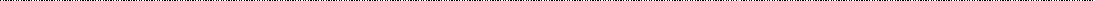 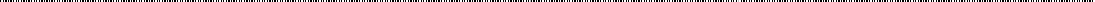 Allegati:curriculum vitae in formato europeo aggiornato debitamente sottoscritto;copia del documento d’identità o passaporto in corso di validità;per i candidati di cittadinanza non italiana o non comunitaria copia del permesso di soggiorno o della ricevuta  di richiesta di rinnovo.Il sottoscritto dichiara, inoltre, di aver preso visione e di accettare integralmente le disposizioni previste dal bando di selezione.Il sottoscritto, ai sensi della D.Lgs. 101/2018, autorizza l’ITES “F.M.Genco” al trattamento dei dati contenuti nella presente autocertificazione esclusivamente nell'ambito e per i fini istituzionali della Pubblica Amministrazione.Luogo .............. data ....................................Firma del DichiaranteTITOLI CULTURALI VALUTABILICRITERI DI VALUTAZIONEPUNTIAUTOVALUTAZIONE A CURA DEL CANDIDATOPAG. CVTITOLO DI AMMISSIONELode 110da 105 a 109da 100 a 104fino a 9954321Laurea	in	disciplineLode 110da 105 a 109da 100 a 104fino a 9954321umanistiche, giuridiche,Lode 110da 105 a 109da 100 a 104fino a 9954321sociologiche,Lode 110da 105 a 109da 100 a 104fino a 9954321psicologiche,Lode 110da 105 a 109da 100 a 104fino a 9954321pedagogicheLode 110da 105 a 109da 100 a 104fino a 9954321Master di II livello coerenti con la figuraprofessionale (Criminologia; Criminologia6Clinica, Psicologia Giuridica, Psichiatriaper ogni titoloForense)Master di I livello coerenti con la figuraprofessionale (Criminologia; Criminologia3Clinica, Psicologia Giuridica, Psichiatriaper ogni titoloForense)Master di II livello non coerente2per ogni titoloMaster di I livello non coerente1per ogni titoloCorsi di formazione inerenti la tematica delCyber-bullismo, riconosciuti da Regioni oTITOLI DI STUDIO POST- LAUREAMinisteri, ovvero corsi  inerenti la tematicae   per	i	quali	l’eventuale	Ordine professionale	di		appartenenza	ha1per ogni corsoassegnato appositi crediti formativiTesi di Laurea o di Dottorato di Ricerca1incentrate sulla tematica del Cyber-bullismoper ogni tesiPubblicazioni inerenti la tematica del Cyber-bullismo1per ogni pubblicazionepossesso	di	competenze	certificatenell’utilizzo delle tecnologie informatiche(ECDL, certificazioni informatiche e/o di sicurezza informatica)0.50per ogni corso(max 3 titoli)TITOLI PROFESSIONALIcoerenti con l’incarico professionale per il quale si concorre:- Esperienze		lavorative e/o	di	docenza	nel campo del contrasto al Cyber-bullismo certificate da regolare contratto (di prestazione d’opera occasionale, di collaborazione coordinata				econtinuativa, a progetto, lavoro autonomo, ecc.)Esperienze lavorative2per ciascun intervento valutabile